Итоговая турнирная таблица исторической игры«Эпоха Просвещения. Время преобразований»По трем раундам:Самурайский штурвал (8-2) – 67 баллов - победительФеечки (8-1) – 64 балла – серебряный призерПодружки депутата (8-1) – 64 балла - серебряный призерЧерепашки-ниндзя (8-1) – 53 балла – бронзовый призерМармелад (8-2) 45 балловWinx Club (8-2) 40 балловМК за Сашку (8-2) 36 балловПо двум раундам:Первые (8-5) – 44 балла -  1 место – победитель	Auto chess (8-4) – 43 балла – 2 место – серебряный призерЖужалицы (8-3) – 42 балла – 3 место – бронзовый призерСверхразум (8-3)  - 42 баллаСмерть Маратов (8-3) – 41 балл – 4 местоБугагашеньки (8-3) – 39 баллов – 5 местоБолото (8-4) – 37 балловКролики (8-5) – 37 балловВторые (8-5) – 36 балловДевчата (8-4) – 36 баллов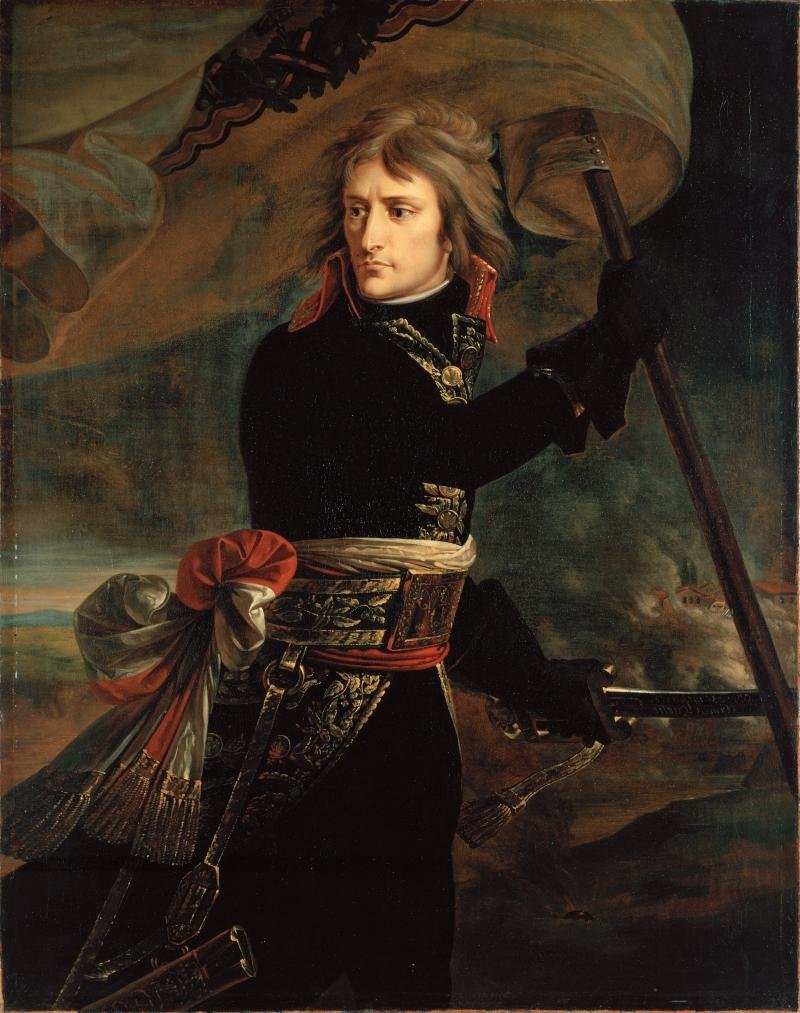 